Министерство образования и науки Калужской областиГосударственное автономное профессиональное   образовательное учреждениеКалужской области«Людиновский индустриальный техникум»Методические  рекомендациипо выполнению практических работпо ПМ.03.  Устранение и предупреждение аварий и неполадок электрооборудованияМДК.03.01 Организация технического обслуживания электрооборудования промышленных организацийпо профессии13.01.10. Электромонтер по ремонту и обслуживанию электрооборудования(по отраслям)Людиново, 2017 годМетодические рекомендации разработаны в соответствии с рабочей программой  ПМ.03. Устранение и предупреждение аварий и неполадок электрооборудования , МДК.03.01 Организация технического обслуживания электрооборудования промышленных организаций по профессии утверждены зам. директора по УПРУтверждено:Заведующая по учебной работе:____________ О.Е. Селиверстова31.08.2017гРассмотрены и одобрены на заседании цикловой комиссиипрофессиональных  дисциплин технического профиля   Протокол  №      1 от 31.08.2017гПредседатель  ЦК ______________ Н.И. ХрычиковаСоставил: преподаватель спец. дисциплин ______________ Е.Г. ПетуховаСодержаниеИспользуемая литератураПрактическое занятие №1Тема:  Составление структурной схемы управления энергетическим сектором промышленного предприятияЦель занятия: приобрести  практические навыки и умения  при составлении  структурной схемы управления энергетическим сектором промышленного предприятияОснащение:  методические рекомендацииМетодические рекомендации1. Краткие теоретические сведенияОрганизация энергетического хозяйстваОсновное назначение энергетического хозяйства предприятия — бесперебойное снабжение производства всеми видами энергии при соблюдении техники безопасности, выполнении требований к качеству и экономичности энергоресурсов. Основными видами энергии являются: электрическая энергия; тепловая и химическая энергия твердого, жидкого и газообразного топлива; тепловая энергия пара и горячей воды; механическая энергия. К энергоресурсам относятся: электрический ток, натуральное топливо, пар разных параметров, сжатый воздух разного давления, природный и сжиженный газ, горячая вода и конденсат, вода под напором. Разнообразные виды ресурсов на предприятии используются в качестве двигательной силы, в технологических процессах, для отопления, освещения, вентиляции, хозяйственно-бытовых нужд и т. д.Структура энергетического хозяйства, например, крупного машиностроительного предприятия включает:•энергетические цехи (электросиловой, теплосиловой, газовый, электромеханический, слаботочный);• преобразовательные и генерирующие установки (компрессорная, котельная, генераторная станция и др.);• цеховые и общезаводские энергопередающие сети;• потребители энергии (оборудование, станки, печи и др. ).Энергетическое хозяйство крупных предприятий находится в ведении главного энергетика, мелких предприятий — в ведении , главного механика. В состав отдела главного энергетика входят бюро (группы) энергоиспользования, энергооборудования, электрическая и тепловая лаборатории. Обеспечение бесперебойного питания крупного завода необходимыми энергоресурсами возлагается на дежурных инженеров, руководящих эксплуатацией всего энергетического хозяйства в течение смены. Персонал энергетических цехов подразделяется на сменный, ведущий текущую эксплуатацию оборудования, и ремонтно-монтажный. Основными направлениями совершенствования энергетического хозяйства и повышения эффективности его функционирования являются:• приобретение ресурсосберегающего оборудования,• использование наиболее экономичных видов энергоресурсов;• совершенствование схем энергопотребления;• совершенствование технологических процессов;• автоматизация производственных процессов, учета и контроля использования ресурсов;• совершенствование конструкции энергооборудования;• применение расчетно-аналитических методов нормирования ресурсов;• упрощение структуры энергетического хозяйства предприятия;• стимулирование улучшения использования ресурсов и др.2. Задание: на основании вышеизложенного материала  составить примерную структурную схему управления энергетическим сектором предприятия и показать взаимосвязь между различными подразделениями.Содержание отчета1. Название, цель практического занятия2. Структурная схема энергетического сектора машиностроительного завода3. Ответы на контрольные вопросыКонтрольные вопросы1. Кто является главным ответственным лицом энергетического сектора завода?2. Какие службы находятся в подчинении главного энергетика?3. Какие функции выполняет служба(отдел) главного энергетика?Практическое занятие №2.Тема: Составление графика ППРЦель: приобрести навыки  составления графиков ППР Оснащение:  методические рекомендацииМетодические рекомендации1. Краткие теоретические сведенияПланово-предупредительный ремонт (ППР) – это комплекс организационно-технических мероприятий по надзору, уходу и всем видам ремонта, которые проводятся периодически по заранее составленному плану. 2. Пример выполнения заданияСоставление графика ППРДля составления годового графика планово-предупредительного ремонта (графика ППР) нам понадобятся нормативы периодичности ремонта оборудования. Эти данные можно найти в паспортных данных завода-изготовителя, если завод это специально регламентирует, либо использовать справочник «Система технического обслуживания и ремонта». Имеется некоторое количество оборудования. Все это оборудование необходимо внести в график ППР.В графе 1 указывается наименование оборудования, как правило, краткая и понятная информация об оборудовании.В графе 2 – кол-во оборудованияВ графе 3-4 – указываются нормативы ресурса между капитальными ремонтами и текущими.(см приложение 2)Графах 5-6 – трудоемкость одного ремонта ( см табл . 2 , приложение 3) на основании ведомости дефектов.В графах 7-8 – указываются даты последних капитальных и текущих ремонтов (условно принимаем январь месяц текущего года)В графах 9-20 каждая из которых соответствует одному месяцу, условным обозначением указывают вид планируемого ремонта: К – капитальный, Т – текущий.В графах 21 и 22 соответственно записываются годовой простой оборудования в ремонте и годовой фонд рабочего времени.Задание: Заполнить график ППР по форме 8 Приложение 1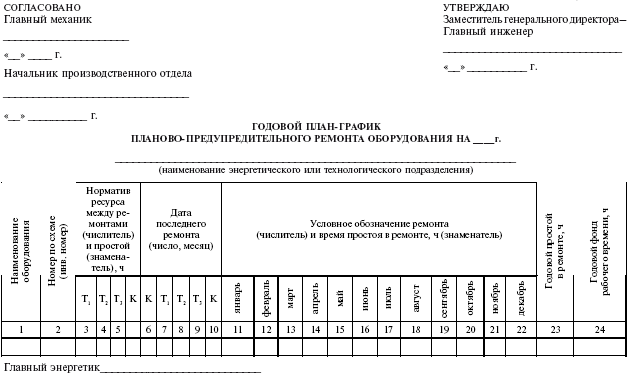 3. Ответить на контрольные вопросыКонтрольные вопросы1. С какой целью составляется график ППР?2. Кто занимается составлением графика ППР?3. Основные разделы графика.4. Что такое время простоя оборудования? ПРИЛОЖЕНИЕ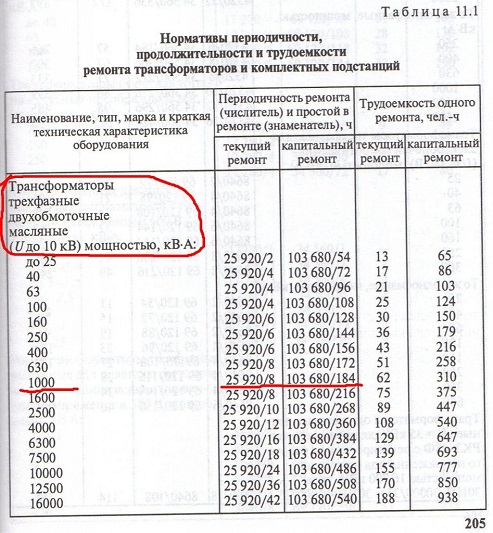 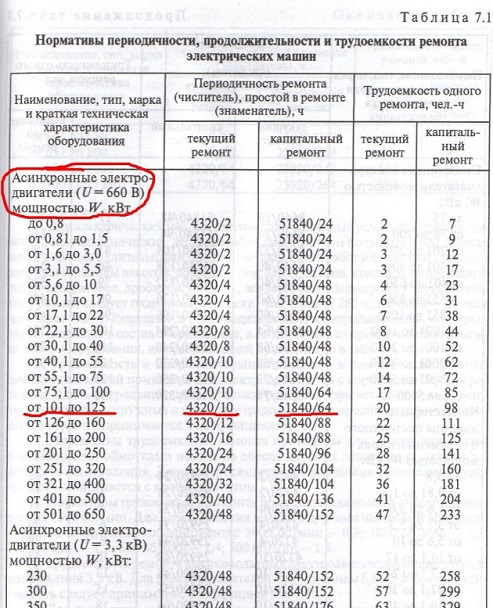 Практическое занятие № 3Тема: Решение ситуационных задач по ремонту электрооборудованияЦель: приобрести навыки и умения при   решении  ситуационных задач по ремонту электрооборудованияОснащение: методические рекомендацииМетодические рекомендацииЗадание: решить следующие ситуационные задачи, аргументировать ответ Ситуации предлагаются по следующим направлениям.1. По ведению оперативной документацииСитуация №1Во время проведения инвентаризации на складе была обнаружена пропажа 75м кабеля АПВ, и 6 изоляторов маркой ШФ-20, но в журнале учета все это числилось.Решение:1. Было взято на проведение работ  но не записано в журнале учета электроматериалов..2. Зав. складом взял (украл), и забыл списать.3. Электромонтер взял без разрешения, и не сказал ничего об этом зав. складом.4. Директор взял себе на строительство дачи.5. Зав. складом во время получения электроматериалов неверно записал в журнал количество метров кабеля, и количество штук изоляторов.Ситуация №2На подстанции 35/10 кВ дежурил электрик 4 разряда, и попросил своего друга проследить за электрооборудованием, пока он съездит домой поесть. В журнале записан электрик 4 разряда. В это время по высшей стороне перегорел трансформатор. Приехала бригада электромонтеров а на месте дежурного сидит его друг.Решение:1.  Уволить электрика с возмещением ущерба.2.  Составить комиссию в следствии чего вышло оборудование из строя.3.  Понизить в должности, выговор, проведение курсов по ТБ и выплачивать из з/п 20%.4.  Посадить электрика и его друга на 2 года.5.  Уволить электрика с ПС, и перевести его в электромонтеры, и выплачивать стоимость электрооборудования, если это было по его вине.2.  По ведению документации ремонта оборудованияСитуация №1На КТП-342 10/0,4 кВ, должно производиться ТО, но не было вовремя проведено, из-за того, что на складе не было 235г. вазелиновой смазки. Т. к. вовремя не доставлено на склад. В следствие от плохого контакта перегорели предохранители.Решение:1.  Выговор зав. складом.2.  Уволить электромонтеров за несвоевременное ТО.3.  Никто не виноват.4.  Выговор мастеру, за то, что он не проконтролировал работу электромонтеров.5.  Электромонтеру выплатить 20% от з/п на замену предохранителей.6.  Составит следственную комиссию, из-за чего перегорели предохранители, есть ли в этом вина электромонтера.Ситуация №2Гл. энергетик составил график проведения ТО и ТР участка ВЛ, но в связи с проверяющей комиссией, график сместился и ВЛ протяженностью 13 км. Не было вовремя осмотрено, вследствие чего было перегорание контактов разъединителя.Решение:1.  Виноват мастер, в том, что группа электромонтеров не выехала на объект.2.  Виновен гл. энергетик, из-за того, что не перенес график ТО и ТР.3.  Никто не виновен, т. к. была комиссия.4.  Электромонтеры халатно относились к осмотру ВЛ.5.  Отправить электромонтеров на курсы повышения квалификации.6.  Директор должен сделать выговор: гл. энергетику, электромонтерам и мастеру бригады.7.  Уволить электромонтеров, а мастеру выплатить 20% от з/п в течении 6 мес.3. Учет потребления электроэнергии.Ситуация №1Во время установки в квартире счетчика электрической энергии, эл. Монтеры забыли установить пломбу и не записали показания счетчика, через месяц пришли проверяющие и обнаружили, что на счетчике нет пломбы и выписали штраф 855гр.Решение:1.  Виновата хозяйка квартиры, т. к. она не проконтролировала работу эл. Монтеров.2.  Виноваты эл. монтеры, т. к. не установили пломбу.3.  Эл. монтерам выговор, и выплатить 50% от суммы штрафа.4.  Отрезать квартиру он электроэнергии, за хищение электричества.5.  Подать в суд на хозяйку квартиры, что она крадет электроэнергию у «Крымэнерго».Ситуация №2Евпаторийским ЭС было подано Первомайскому РЭС 1000000 кВт, после чего пришел счет, чтобы РЭС оплатил сумму. РЭС заявил ЕЭС, что они ничего не получали. Во время, когда была комиссия на ПС 35/10 кВ счетчики были опломбированы, но № пломбы не соответствовал № в журнале.Решение:1.  Виноваты все дежурные которые дежурили на ПС.2.  Уволить дежурных на ПС с соответствующей характеристикой.3.  Простить всем работникам случившееся.4.  Заменить счётчик на новый и установить несколько пломб.5.  Уволить начальника РЭС, главного инженера и всех дежурных ПС.4. Документация по настройке энергетического оборудования.Ситуация №1При доставке Китайского электродвигателя в комплекте не оказалось инструкционной карты и пособий к электродвигателю. При установке, его запусках и остановках в режиме холостого хода, неполадок не произошло, но через 10 мин. после запуска электродвигатель вышел из строя. В результате чего неполадки установить не удалось, т. к. нет инструкции.Решение:1.  Виноватая компания, которая производит электродвигатели.2.  Вернуть оборудование по гарантийному талону.3.  Виноваты электрики, которые не умеют разбираться в иностранной технике.4.  Сделать выговор мастеру, в том, что он не проверил комплектующие оборудования.5.  Никто не виноват в случившемся.6.  Заказать новый электродвигатель, а старый списать.7.  Попробовать самим заменить или сделать электродвигатель, который находиться на гарантии.Ситуация №2На участке по производству мобильных телефонов поставили новое Итальянское оборудование и провели инструктаж работнику по эксплуатации и ТБ этого оборудования. Во время работы работник отлучился и попросил его заменить, но работник не был ознакомлен с работой оборудования, и оно вышло из строя (оборудование находиться на гарантии).Решение:1.  Выговор двум работникам.2.  Виновато начальство, которое не ознакомило персонал с новым оборудованием.3.  Виноват начальник цеха, который не проконтролировал работников.4.  Отдать оборудование по гарантии.5.  Снять работника с объекта и поставить другого.6.  Списать оборудование, а поставить другое.7.  Выплатить этим работникам премии.8.  Попробовать самим восстановить оборудование.Ситуационное задание № 3Во время установки в квартире счетчика электрической энергии, электромонтеры не установили пломбу и не записали показания счетчика, через месяц пришли проверяющие и обнаружили, что на счетчике нет пломбы и выписали штраф 1000 рублей.Решение: Выберите правильный ответ.1.  Виновата хозяйка квартиры, т. к. она не проконтролировала работу электромонтеров.2.  Виноваты электромонтеры, т. к. не установили пломбу.3.  Электромонтерам выговор, и выплатить 50% от суммы штрафа.4.  Отрезать квартиру он электроэнергии, за хищение электричества.5.  Подать в суд на хозяйку квартиры, что она крадет электроэнергию у ООО «Сургутские городские сети».Эталон ответа: 2. Виноваты электромонтеры, т. к. не установили пломбу.Инструкция: максимальное время на ситуационное задание/задачу – 10 минСодержание отчета1. Ситуационное задание.2. Решение задачи.Практическое занятие №4.Тема: Оформление наряда-допуска на электромонтажные работыЦель: приобрести навыки и умения оформления наряда-допуска на электромонтажные работыОснащение: методические рекомендации, форма №8.Методические рекомендации1. Краткие теоретические сведенияНаряд допуск для выполнения работ в действующих электроустановках выписывается в случаях, когда необходимо выполнять работу, не вошедшую в утвержденные руководством предприятия перечни работ, которые выполняются по распоряжению вышестоящего персонала или в порядке текущей эксплуатации. Наряд на запланированные работы в электроустановке следует выдавать заранее, на срок согласно поданной заявке. Продлить наряд может работник, который выдал его или работник, имеющий право выдачи нарядов в данной электроустановке. Максимальный срок, на который разрешается продлить отдельный наряд - пять суток. Следовательно, при необходимости дальнейшего выполнения работ необходимо выписать новый наряд. Выдача нового наряда-допуска производится также в следующих случаях:при замене руководителя работ;при изменении условия выполнения работ;при изменении состава бригады более чем наполовину.Наряд допуск выписывают в двух экземплярах. Исключение составляет передача наряда по телефону или радио. В этом случае выписывается три экземпляра наряда: один выписывает работник, выдающий наряд, а два экземпляра заполняет работник, который принимает текст по телефону или радио. При этом работник, принимающий наряд, совместно с работником, выдающим наряд, производит обратную проверку написанного и по ее окончанию на месте подписи выдающего наряд ставит фамилию и инициалы работника, который зачитывал содержание наряда-допуска по телефону или радио.  Если работник является одновременно руководителем работ и допускающим, то наряд допуск выписывается в двух экземплярах независимо от способа его передачи. Один экземпляр наряда в этом случае должен находиться у работника, который дает разрешение на подготовку рабочего места согласно наряда и последующий допуск бригады к работе либо у работника, который выдал наряд. При перерывах в работе (окончание рабочего дня, обед, необходимость проведения лабораторных испытаний оборудования, к примеру разъединителя наряд остается действительным. Наряд допуск, работы по которому полностью окончены, должен храниться в специально отведенном месте 30 дней, после чего он может быть уничтожен. При планировании работ в электроустановках как на одном, так и на нескольких присоединениях возникает необходимость выдачи наряда допуска. В соответствии с правилами существует список работ, на проведение которых разрешается выдавать один наряд на несколько рабочих мест, чем значительно экономится время, которое было бы затрачено на выписку документа, подготовки рабочего места и поочередного допуска бригады. Один наряд на несколько присоединений выдают для:работ на присоединениях в случае снятия напряжения со всех токоведущих частей, при этом должны быть заперты все возможные проходы к присоединениям, находящихся в работе;выполнения работ на выведенных в ремонт агрегатах (генераторах, турбинах, электродвигателях и др.) одного напряжения, располагающихся в одном распределительном устройстве;прокладки кабелей различного назначения;плановых ремонтов аппаратов одного присоединения.2. Пример выполнения заданияБланк наряда допуска, пример его заполнения Существует общепринятая форма бланка наряда допуска и правила его заполнения. Каждое отдельное предприятие может вносить некоторые изменения в бланк, при этом, не нарушая требований нормативных документов. Например, в разделе наименования предприятия и подразделения вписать соответствующие значения, с целью упрощения дальнейшего заполнения бланка; или добавить дополнительное количество места в те строки, из-за нехватки места в которых часто выписывают дополнительные бланки.Ниже приведена форма наряда допуска: лицевая и обратная сторона, где курсивом показан пример заполнения документа. 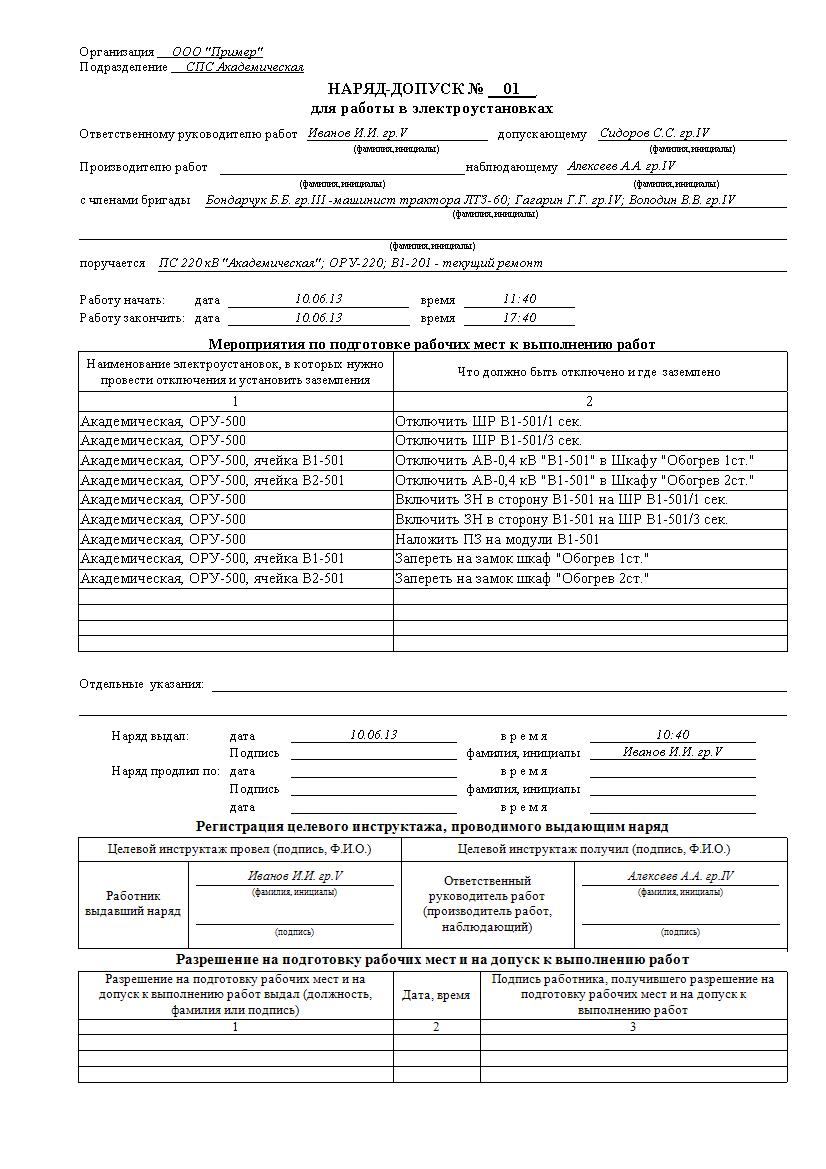 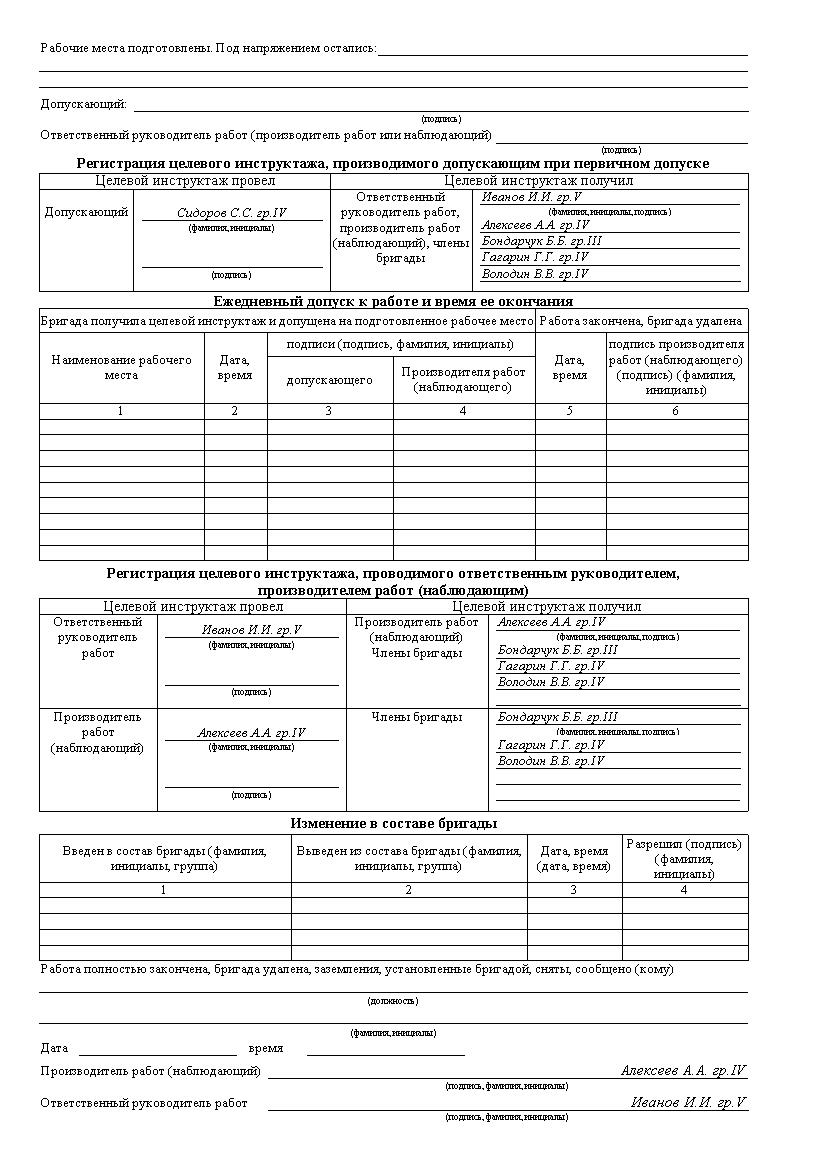 Содержание отчета.1. Наряд-допуск на выполнение электромонтажных работ2. Ответы на контрольные вопросы.Контрольные вопросы.1. Назначение и содержание наряда-допуска.2. Кто составляет наряд-допуск?3. Какие лица имеют право проводить электромонтажные работы.?Практическое занятие № 5.Тема: Изучение принципа действия приборов для определения места прокладки электропроводкиЦель: приобрести навыки работы с приборами для определения места прокладки электропроводкиОснащение: мультиметр, (мультидетектор) методические рекомендацииМетодические рекомендации1. Краткие теоретические сведенияЕсть несколько надежных способов, связанных с физическими свойствами проводов. Во-первых, провода сделаны из металла, который могут определить специальные приборы – металлоискатели. Во-вторых, провода могут находиться под напряжением, и детекторы электромагнитного излучения могут определить наличие тока на расстоянии и с высокой точностью. Обзор специальной техники поможет расширить знания о возможностях обнаружения скрытой электропроводки.Типы оборудования для поиска скрытой проводкиПриборы для определения скрытой электропроводки  (детекторы) По регистрируемым изменениям поля прибор распознает не только металлы (ферромагнитные или цветные), но и дерево, и даже полость внутри монолита. Точность поиска спрятанных под однородным материалом предметов (в том числе и проводки) зависит от качества электронной «начинки» прибора.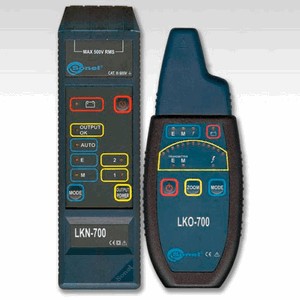 Самые простые (и соответственно меньше стоящие) электростатические детекторы способны обнаружить провода, глубоко спрятанные в стенах (до 6 см), но только если провод находится под напряжением.Точность определения места залегания проводки достаточно высока (до 1 см от оси провода). Большой недостаток приборов в неспособности работать с сырыми и металлическими поверхностями (мокрые или покрытые металлом стены).В квартире с сухими стенами прибор будет отлично определять местоположение проводов, но для работы в гараже или в подсобных (дворовых) постройках не подойдет.Электромагнитные детекторы очень точно определяют место и глубину залегания провода независимо от влажности стен или металлических препятствий, но только если провод находится под напряжением и к нему подключен электроприбор мощностью более 1 кВт.Металлодетекторы используются в поиске не только проводов, но и любых металлических предметов, скрытых внутри однородных сред. Точно откалиброванное оборудование может определить тип металла (черный или цветной), но не ответит на вопрос, провод ли это и находится ли он под напряжением. Высокотехнологичный индикатор для поиска скрытой проводки может выявить инородные тела или изменения среды (пустоты или напряжения), которые также влияют на электромагнитное поле прибора, как и металлы, хотя и в меньшей степени. Наиболее эффективен комбинированный прибор для поиска скрытой проводки, в котором объединены все три функции. Сложение показателей металлоискателя и электростатического детектора укажет, что находящийся под слоем штукатурки предмет является именно проводом, а не куском арматуры.2. Пример выполнения заданияМетодика поиска скрытой проводкиПоиск скрытой проводки с помощью электростатического детектора предполагает, что все провода должны находиться под напряжением, поэтому сначала проверьте тестером наличие тока в сети.Детектор калибруется (т.е. настраивается) на участке стены, где нет скрытой проводки (и вы в этом уверены). Большинство простых детекторов оборудовано звуковым сигналом (динамиком или выходом для наушников), так как человеческое ухо лучше всего воспринимает изменение высоты звука.Генератор звуковых сигналов начинает повышать тон (и частоту щелчков) при приближении антенны прибора к проводу под напряжением. Производители более сложной техники могут добавить в прибор светодиодную индикацию, но она не гарантирует абсолютную точность.Электромагнитный индикатор для поиска скрытой проводки — это техника более высокого класса: особенно продвинутые приборы оборудованы не только «пищалкой», но и жидкокристаллическим экраном с «целеуказателем», который показывает точное нахождение провода под прибором.Для работы с детектором потребуется подготовка: к розетке, провод которой вы ищете под штукатуркой или в каркасной стене, нужно подключить любой электроприбор с мощностью более 1 кВт.Проще всего работать с комплексными детекторами. Прибор высокого класса оборудован чувствительными датчиками и способен проанализировать полученные данные. Металлодетектор определит, что в толще стены скрыт металл, электростатика подскажет, что это провод под напряжением.Прибор может определить, что металл – цветной (медь или алюминий) или обычное железо, покажет расстояние до провода в миллиметрах. В профессиональных детекторах («Bosch») лазерный указатель покажет направление проложенного кабеля.Есть розетка или выход для освещения, и логично начинать поиск провода именно от них. Каждый детектор требует предварительной калибровки на «пустом», не содержащем проводку участке стены или потолка. Прибор настраивается на минимальный уровень напряженности электромагнитных полей.Проведите линию  над предполагаемым местом залегания проводки. По изменению звукового сигнала можно легко определить, в какой точке находится проводник. Индикация на экране мультидетектора («многофункционала») добавит подробности: глубина, материал, наличие напряжения.Практическое занятие №6Тема: Составление таблицы по возможным неисправностям осветительной электропроводкиЦель: приобрести умения   составлении таблицы неисправностей осветительной электропроводкиОснащение: методические рекомендацииМетодические рекомендации1.Краткие теоретические сведенияНЕИСПРАВНОСТИ ОСВЕТИТЕЛЬНЫХ УСТАНОВОК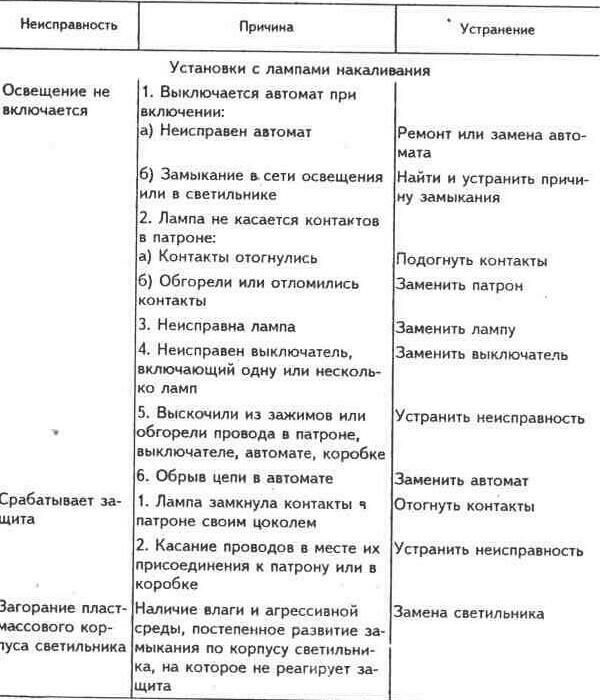 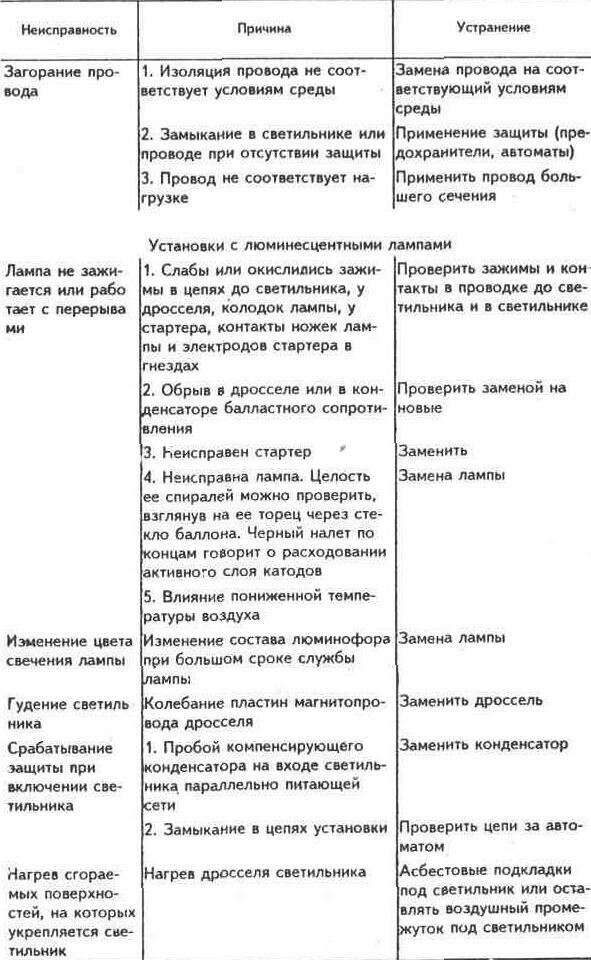 Задание: изучить неисправности осветительной электропроводки и составить таблицу неисправностей по образцу.Содержание отчета1. Таблица неисправностей осветительной электропроводки2. Ответы на контрольные вопросыКонтрольные вопросы.1. Назовите основные типы ламп, используемых в осветительной электропроводке зданий.2. Как определить неисправность осветительнойййй проводки?3. Электробезопасность при проведении ремонта и монтажа освещения.Практическое занятие № 7.Тема: Измерение сопротивления изоляцииЦель: приобрести практические  навыки измерения сопротивления изоляцииОснащение: методические рекомендации, электронный прибор КИС для измерения сопротивления изоляции, различные виды токопроводов.Методические рекомендации1. Краткие теоретические сведенияКИС применяются для анализа сопротивления жил различных кабельных изделий с автоматическим пересчетом результатов измерения к нормированной температуре и стандартной длине кабеля, при производстве кабельных изделий, входном контроле у потребителей и в местах эксплуатации кабелей, позволяют производить измерение сопротивления любых проводников в интервале 1 мкОм...300 Ом.Наиболее характерными причинами повреждения изоляции кабелей являются следующие:трещины или сквозные отверстия в свинцовой оболочке, совпадение нескольких бумажных лент, заусенцы на проволоках токоведущих жил в результате заводских дефектов;надломы изоляции жил при разводке, плохая пропайка соединительных зажимов, неполная заливка муфт мастикой, непропаянные шейки муфт в результате дефектов монтажа;крутые изгибы на углах, изломы, вмятины, перекрутка кабеля в результате дефектов прокладки;пробои и вмятины от неаккуратной раскопки на кабельных трассах;коррозия свинцовой оболочки, вызванная действием блуждающих токов или химическим составом грунта;перегрев или старение изоляции.2. Задание1. Ознакомиться с паспортом прибора КИС и принципом работы2. Произвести замер сопротивления изоляции проводов3. Вывод4. Ответы на контрольные вопросы.Контрольные вопросы1. Какие материалы используют для изготовления изоляции проводов?2. Принцип работы КИС3. Как вы считаете, какая изоляция будет наиболее  надежной при прокладке кабеля в агрессивных средах?4. Какие еще приборы используют для измерения сопротивления изоляции?5. Как проверяют работу кабельной линии в полевых условиях?6. Электробезопасность  при проведении контроля изоляции проводов.7. Назовите причины повреждения изоляцииПрактическое занятие №8.Тема: Оформление документации по обслуживанию кабельных линийЦель: приобрести практические навыки при составлении документации по обслуживанию кабельных линий Оснащение: методические рекомендацииМетодические рекомендации1. Краткие теоретические сведенияПри обслуживании кабельных линий используется следующая документацияПри сдаче кабельной линии в эксплуатацию должна быть представлена следующая документация:- скорректированный проект кабельной линии, имеющий в своем составе мероприятия по антикоррозионной защите;- исполнительный чертеж трассы с указанием мест установкисоединительных муфт, выполненный в масштабе 1:200 или 1:500 в зависимостиот развития сети в данном районе;- материалы по согласованию трассы кабельной линии;- протоколы заводских испытаний кабелей;- акты о состоянии кабелей на барабанах и в случае необходимости протоколы вскрытия и осмотра образцов (вскрытие является обязательнымдля кабелей иностранных фирм);- кабельный журнал с указанием количества и типов смонтированных муфт, даты их монтажа, фамилий электромонтеров, длин кабеля междумуфтами, номеров барабанов, а также схема кабельной линии с указанием заводских номеров барабанов и соединительных муфт;- инвентарная опись всех элементов кабельной линии;- акты строительных и скрытых работ с указанием пересечений и сближений кабелей со всеми подземными коммуникациями;- протоколы испытания кабельной линии после прокладки;- чертеж профиля трассы кабельной линии в местах пересечений с дорогами и другими коммуникациями для кабельных линий на напряжение35 кВ и особо сложных трасс кабельных линий на напряжение 6 - 10 кВ;- протоколы анализа грунтов трассы кабельной линии по характерным участкам;- акты проверки и испытаний автоматических стационарных установок пожаробезопасности;- протоколы испытаний и осмотра кабелей на барабанах перед прокладкой;- акты осмотра кабельной канализации в траншеях и каналах перед закрытием;- протокол прогрева кабелей на барабанах перед прокладкой при низких температурах.Практическое занятие № 9Тема: Проведение внешнего осмотра электродвигателей и заполнение соответствующей документацииЦель: приобрести практические навыки внешнего осмотра электродвигателей и заполнение соответствующей документацииОснащение: методические рекомендации, асинхронные электродвигателиМетодические рекомендации1. Краткие теоретические сведенияОсмотр электродвигателей Осмотр электродвигателей производится 1 раз в смену дежурным электромонтером. При осмотре дежурный электромонтер проверяет:– Внешнее состояние электродвигателя (на электродвигатель не должны попадать вода, пар, продукт; корпус электродвигателя должен быть чистым);– Наличие обозначения позиции электродвигателя, стрелки, указывающей направление вращения, наличие защитного кожуха на муфте, отсутствие трения между вентилятором и защитным кожухом, отсутствие трения между соединительной муфтой и ее защитным кожухом;– Наличие и состояние заземляющих проводников корпуса электродвигателя и кабеля;– Исправность кнопки управления, наличие указывающей позицию надписи на кнопке;– Состояние кабеля на электродвигателе и кнопке (металлорукав на кабеле должен быть исправен и заземлен);– Уплотнение кабеля на вводе кабеля в электродвигатель и кнопку (проверяется подергиванием кабеля);– Температуру корпуса электродвигателя, подшипников (нагрев не должен превышать 90° С);– Отсутствие превышающей допустимые нормы вибрации электродвигателя;– На тех электродвигателях, где имеются амперметры, проверяется нагрузка, отсутствие посторонних шумов и постукиваний;– Наличие всех крепежных деталей на корпусе электродвигателя и крепление электродвигателя к фундаменту, состояние фундамента.Внешний осмотрПри внешнем осмотре проверяются: соответствие данных паспорта электродвигателя проекту, механизму и условиям окружающей среды в месте работы двигателя;
отсутствие механических повреждений корпуса, коробки выводов, вентилятора охлаждения;
отсутствие повреждений подводящих проводов (нарушений изоляции, скрытых под изоляцией обрывов и изломов);
возможность вращения вала от руки, отсутствие заеданий и торможений; вращение ротора проверяется воздействием на деталь, установленную на залу или, при ее недоступности, на вентилятор двигателя.Если ротор двигателя не вращается, то нужно отсоединить механизм, так как причина может быть в нем.Если ротор двигателя, отсоединенного от механизма, не вращается, то это означает, что он заклинен. Заклинивание может произойти при падении двигателя при неосторожной погрузке или разгрузке, от ржавчины в воздушном зазоре между статором и ротором в результате хранения в условиях повышенной влажности, от ржавчины в подшипниках при плохой смазке и наличии сырости.При заклиниваиии ротора двигатель должен быть разобран, найдена и устранена причина заклинивания;
наличие заземляющих проводников от электродвигателя до места присоединения к сети заземления.2. Задание: произвести внешний осмотр ЭД, заполнить акт осмотра электрического двигателя по следующему образцуАкт осмотра электроустановкиАкт – документ, который составлен несколькими лицами и подтверждает установленные события или факты. Для акта осмотра электроустановки имеется унифицированная форма, утвержденная нормативными актами и обязательная для применения. Она представлена ниже. Необходимо также иметь в виду, что кроме унифицированных форм актов многие министерства (ведомства) утверждают специальные инструкции, правила о порядке составления актов.Образец акта осмотра электроустановкиНА БЛАНКЕ ФЕДЕРАЛЬНОЙ СЛУЖБЫ ПО ЭКОЛОГИЧЕСКОМУ,ТЕХНОЛОГИЧЕСКОМУ И АТОМНОМУ НАДЗОРУ(ТЕРРИТОРИАЛЬНОГО ОРГАНА)УТВЕРЖДАЮ _____________________________________Должность лица, утвердившего _____________________________________акт осмотра Должность, Ф.И.О. руководителя__ _______________________ 20__ г. _____________________________________ИНН _________________________________АКТОСМОТРА ЭЛЕКТРОУСТАНОВКИN __________ от __ ____________ 20__ г.___________________________________________________________________________Наименование электроустановки, почтовый адресАкт составлен _____________________________________________________________(должностное лицо территориального органа Ростехнадзора)___________________________________________________________________________(Ф.И.О. телефон, наименование организации, адрес)___________________________________________________________________________в присутствии руководителя (заявителя), технического руководителя илиответственного за электрохозяйство ___________________________________________________________________________________________________________________(наименование организации, Ф.И.О. телефон)в том, что в период с __ _______ 20__ г. по __ ______ 20__ г. проведенапроверка технической, исполнительной, пусконаладочной и эксплуатационнойдокументации и осмотр технического состояния _________________________________________________________________________________________________________(наименование электроустановки, номера вводов от источникаэлектроснабжения)В результате установлено:1. К осмотру предъявлено ___________________________________________________________________________________________________________________________________________________________________________________________________________________________________________________________________________________(перечень и характеристики электрооборудования, предъявленного к осмотру,тип, мощность, напряжение, количество, длина, марка и сечениекабелей, проводов, характеристики ВЛ и т.п.)2. Проект (однолинейная схема) ____________________________________________Разработчик _______________________________________________________________3. Разрешение на присоединение мощности N ___________________ от __________Уст. _____________ кВт, един. _________ кВААкт разграничения балансовой принадлежности и эксплуатационнойответственности между ________________________________________________________________________________________________________________________________N _____________ от __ ___________ г.4. Категория обеспечения надежности электроснабжения:по проекту ________________________________________________________________фактически ________________________________________________________________5. Расчет за электроэнергию производится:______________________________________________________________________________________________________________________________________________________6. Ответственный за электрохозяйство ______________________________________(должность, Ф.И.О.)назначен приказом _________________________ от ____________ N _____________Проверка знаний (дата, группа по Э.Б.) ____________________________________7. Организация эксплуатации и обслуживания электроустановок __________________________________________________________________________________________Обеспеченность обслуживающим персоналом ______________________________________________________________________________________________________________8. Наличие эксплуатационной документации:8.1. Наличие технической документации (да, нет):утвержденной принципиальной (однолинейной) электрической схемы _____должностных инструкций _____________________________________________инструкции по эксплуатации _________________________________________бланков нарядов ____________________________________________________списков лиц, имеющих право: выдачи нарядов, оперативных переключенийи др. ____________________________________________________________________.8.2. Наличие журналов (да, нет):оперативного _______________________________________________________проверки знаний ____________________________________________________инструктажа вводного и по охране труда электротехнического персонала__________________________________________________________________________учета и содержания средств защиты __________________________________противоаварийных тренировок ________________________________________учета и содержания электроинструмента ______________________________учета аварий и отказов _____________________________________________работ по нарядам и распоряжениям ___________________________________инструктажа на 1 группу ____________________________________________.9. Наличие электрозащитных средств: __________________________________________________________________________________________________________________10. Протоколы испытаний и измерений от __ ____________ г.______________________________________________________________________________________________________________________________________________________Свидетельство о регистрации электрической лаборатории N _____ от _______Выдано ____________________________________________________________________11. Согласование на применение электроэнергии для термических целей N _____от __________ на _______ кВт.12. Акт ревизии и маркирования средств учета электроэнергии от ______ N __,15. Результаты осмотра электроустановки.______________________________________________________________________________________________________________________________________________________Электроустановка отвечает (не отвечает) техническим условиям,требованиям проектной документации, установленным требованиям безопасности,требованиям правил эксплуатации и может быть допущена (не может быть)Заявитель (или иной законный представитель): /________________/___________/(подпись, штамп) (Ф.И.О.)Содержание отчета.1. Акт внешнего осмотра электродвигателя2. Ответы на контрольные вопросы.Контрольные вопросы1. Назовите основные причины  неисправностей  электродвигателей .2. Кто составляет акт внешнего осмотра электродвигателей?3. Какие должностные лица подписывают  акт?4. Основное содержание акта внешнего осмотра ЭД?Практическое занятие № 10Тема: Сборка схемы   пуска асинхронного электродвигателя на холостом ходу.Цель: приобрести практические навыки сборки схемы  пуска  асинхронного электродвигателя на холостом ходу.Оборудование: методические рекомендации, стенд "Электрические машины".Методические рекомендации1. Краткие теоретические сведенияСхема пуска асинхронного электродвигателя  (далее АЭД)и графики зависимостей основных параметров асинхронного электродвигателя (скорости вращения, момента вращения, тока)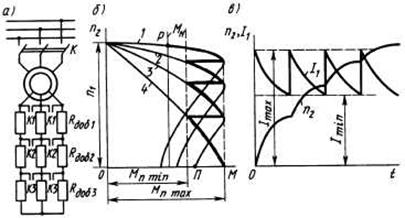 2. Задание1. Собрать схему реостатного  пуска асинхронного  электродвигателя, снять  показания  приборов основных параметров  АЭДХод работы1. Ознакомиться со схемой подключения АЭД.2. Ознакомиться с правилами электробезопасности при сборке электрической цепи.3. Собрать схему  пуска АЭД4. Под руководством преподавателя осуществить пуск АЭД5. Оформить отчетСодержание отчета1. Тема занятия, цель2. Схема пуска АЭД3. Показания приборов4. Выводы4. Ответы на контрольные вопросы.Контрольные вопросы1. Основные узлы АЭД.2. Особенности пуска АЭД.3. Виды пуска АЭД.4. Что указывается на ярлыке   электродвигателя?Практическое занятие № 11Тема: Решение ситуационных задач  по техническому обслуживанию и ремонту  осветительной электропроводкиЦель: приобрести навыки и умения при решении ситуационных задач по техническому обслуживанию и ремонту  осветительной электропроводкиОснащение: методические рекомендацииХод работы.1. Ознакомьтесь с условием задачи.2.  Выбрав правильный ответ, аргументируйте выбор.Задание №1. Вам выдано техническое задание по монтажу осветительной проводки в опасном помещении .   Электропитание светильников общего, местного, рабочего и аварийного освещений в помещениях с повышенной опасностью и особо опасных не осуществляется напряжением:127 и 220 В12 В24 В36 ВТЗ . Единица освещенности обозначается:Люкс (ЛК)Люмен (ЛМ)Стерадиан (СР)Кандела (КД)ТЗ 3. Недостатками люминесцентных и ртутных ламп являются:Относительная сложность схемы включенияБольшие размеры при данной мощностиВредные для зрения пульсации светового потокаВсе перечисленныеТЗ 4. Внутренняя поверхность люминесцентных ламп покрыта слоем…СеребраЛюминофораОкиси гелияЗакиси фосфораЗадание №2 Вам необходимо выбрать экологически чистые лампы для установки в детской больнице. Ваши предложения из списка? Наиболее экологически чистыми являются…Лампы накаливанияЛюминесцентные лампыЭнергосберегающие лампыГалогенные лампыЗадание №3 Вам необходимо выбрать лампы для аварийного освещения. Ваши предложения? Для аварийного освещения рекомендуется применять светильники с…Ртутными лампамиМеталлогалогенными лампамиЛампами накаливанияНатриевыми лампамиЗадание №4. Вам необходимо заменить лампу накаливания на светодиодную лампу . Энергосберегающая лампа в 20Вт по светоотдаче приравнивается к лампе накаливания:100Вт60Вт75Вт25ВтЗадание №5. Вам необходимо произвести выбор светильников для уличного освещения. Какие требования к ним предъявляются?СветотехническиеЭкономическиеСвязанные с условиями средыВсеЗадание №6 В пожароопасных помещениях необходимо установить светильники.  Какая защита должна быть у них?IP20IP65IP54IP31Чем должны отличаться светильники аварийного освещения от светильников рабочего освещения?Внешним видомОкраскойНичем не должны отличатьсяСпособом установкиЗадание №7.  Перед вами схемы без обозначений. Необходимо  проставить буквы, соответствующие названиям схем соединения и включения в сеть выключателей и переключателей:Схемы соединения и включения в сеть выключателей и переключателейНазвание схем1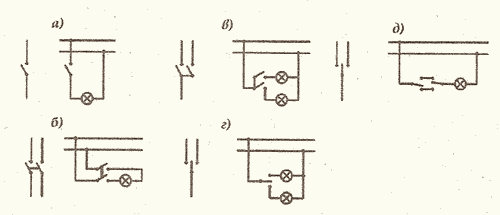 Выключатель сдвоенныйА2Выключатель для управления с двух местБ3Выключатель двухполюсныйВ4ПереключательГ5Задание № 8  Зачертить принципиальную схему подключения люстры с помощью двухклавишного выключателя.Эталон ответа к заданию № 4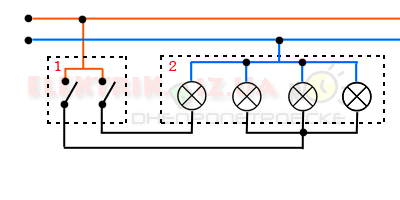 Задание №9. Какие инструменты вы должны иметь для организации монтажа электропроводки.Эталон ответа к заданию № 9электроперфоратор;набор свёрл;кольцевые свёрла (сверла-коронки) для высверливания отверстий под монтажные и распределительные коробки;молоток;набор отвёрток;нож;плоскогубцы;бокорезы (кусачки);индикаторная отвёртка;мультиметр или авометр (в крайнем случае можно обойтись батарейкой на 4,5В и лампочкой от фонарика на 2,5В или 3,5В).Задание № 10. Перед вами лампа. Назвать устройство ......лампыВставьте название лампы и основные элементы1. ________________________________________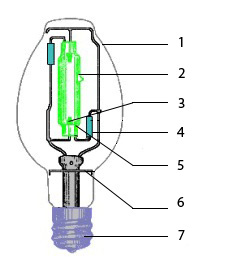 2. ________________________________________3. ________________________________________4. ________________________________________5. ________________________________________6. ________________________________________7. ________________________________________Эталон ответа к заданию № 101 – колба; 2 - кварцевая горелка; 3 - рабочий электрод; 4 – резистор;5 - зажигающий электрод; 6 – экран; 7 – цоколь.Задание 11Во время установки в квартире счетчика электрической энергии, электромонтеры не установили пломбу и не записали показания счетчика, через месяц пришли проверяющие и обнаружили, что на счетчике нет пломбы и выписали штраф 1000 рублей.Решение: Выберите правильный ответ.1.  Виновата хозяйка квартиры, т. к. она не проконтролировала работу электромонтеров.2.  Виноваты электромонтеры, т. к. не установили пломбу.3.  Электромонтерам выговор, и выплатить 50% от суммы штрафа.4.  Отрезать квартиру он электроэнергии, за хищение электричества.5.  Подать в суд на хозяйку квартиры, что она крадет электроэнергию у ООО «Сургутские городские сети».Эталон ответа: 2. Виноваты электромонтеры, т. к. не установили пломбу.Задание 12Кировскими электрическими сетями было подано электроэнергии  Людиновскому  РЭС 1000000 кВт, после чего пришел счет, чтобы РЭС оплатил сумму. РЭС заявил СЭС, что они ничего не получали. Когда была комиссия на ПС 35/10 кВ, счетчики были опломбированы, но № пломбы не соответствовал № в журнале.Решение: Выберите правильный ответ.1.  Виноваты все дежурные, которые дежурили на ПС.2.  Уволить дежурных на ПС с соответствующей характеристикой.3.  Простить всем работникам случившееся.4.  Заменить счётчик на новый и установить несколько пломб.5.  Уволить начальника РЭС, главного инженера и всех дежурных ПС.6.   Объявить  выговор начальнику РЭС.Эталон ответа: 6. Объявить  выговор начальнику РЭС.Содержание отчета.1. Название, цель занятие.2. Решение задач 1-10 с аргументацией принятого решенияПрактическое занятие № 12Тема:  Решение ситуационных задач по техническому обслуживанию и ремонту электродвигателейЦель: приобрести навыки и умения при решении ситуационных задач по техническому обслуживанию и ремонту  электродвигателейОснащение: методические рекомендацииХод работы.1. Ознакомьтесь с условием задачи.2.  Выбрав правильный ответ, аргументируйте выбор. Задание №1 У ЭД вышло из работы контактное кольцо и ослабилась опрессовка сердечника. Как вы будете устранять неисправность?1. Неравномерную выработку контактного кольца устраняют:А) обточкой на токарном станкеБ) шлифовкой стеклянной шкуркойВ) заменой контактных колецГ) заменой валаЗамечание: Ослабление прессовки сердечника вызывает:А) специфический шумБ) остановку электрической машиныВ) гудение электрической машиныГ) поломку сердечникаЗадание №2.Состояние изоляции обмоток ремонтируемой электрической машины  и . нарушение межлистовой изоляции  вы будете проверять и устранять:А) амперметромБ) мегомметромВ) ваттметромГ) омметром Нарушение межлистовой изоляции устраняют:А) пропитыванием лаком, закладыванием пластины из слюдыБ) выравниванием формы пластинВ) заполнителем из стеклотекстолитаГ) заменой пластиныЗадание № 3  Перед вами электродвигатель , который не развивает номинальной частоты вращения и гудит Выясните причину неисправности и принципы устранения.А) перекос подшипниковых щитов или изгиба валаБ) обрыв фазы обмотки статораВ) витковое замыкание в обмотке статораГ) неисправность подшипникаЗадание №4. У ЭД повреждены посадочные поверхности вала и подшипники качения. Ваши действия.Замечания Ремонт поврежденных посадочных поверхностей вала производят:А) электронаплавкой  металлаБ) опиливанием валаВ)  вырубкой посадочных местГ) шлифовкой вала Повреждение подшипников качения выражается:А) в износе дорожекБ) в блеске подшипниковВ) в тусклости подшипниковГ) в остановке электрической машины10. Значительное местное нагревание обмотки статора вызывается:А) нарушением изоляции обмоткиБ) нарушением симметрии обмотки или напряжения сетиВ) загрязнённостью обмоткиГ) обрыв обмотки11. Причиной чрезмерного нагрева подшипников служит:А) неправильная работа электродвигателяБ) неправильная сборка подшипников, загрязнение подшипниковВ) перегрузка электрической машиныГ) неправильная установка электрической машины на фундаментеЗадание № 5. Как вы будете производить бандажирование и балансировку  ротора.ЗамечаниеБандажирование ротора  электродвигателя производят:А) для изоляции пазовБ) для испытания обмоткиВ) для удержания обмотки в пазахГ) для изоляции обмотки Виды балансировки:А) статическая, электрическая2) статическая, механическая3) статическая, динамическая4) электрическая, механическаяЗадание №6. Вид повреждений «нарушение контактов и разрушение соединений». Ваши действия.А) механическиеБ) электрическиеВ) гальваническиеГ) моральныеЗадание№7.Ротор не вращается или вращается медленно, двигатель сильно гудит и нагревается Ваши действия.ЗамечаниеА) обрыв фазы обмотки статораБ) короткое замыкание в обмотке статора электродвигателяВ) одностороннее притяжение ротораГ) распушение крайних листов электротехнической сталиЗадание №8. У вас не работает асинхронный электродвигатель. Разборку асинхронных электрических машин обычно начинают с...А) со снятия подшипниковБ) со снятия подшипниковых щитовВ) с удаления полумуфтыГ) с удаления коробки выводовЗадание №9. У ЭД произошло замыкание обмоток на корпус электродвигателя. Как это можно  обнаружить:А) омметромБ) амперметромВ) вольтметромГ) мегомметром        Задание 10. При доставке Японского электродвигателя в комплекте не оказалось инструкционной карты и пособий к электродвигателю. При установке, его запусках и остановках в режиме холостого хода, неполадок не произошло, но через 10 мин. после запуска электродвигатель вышел из строя. В результате чего неполадки установить не удалось, т. к. нет инструкции.Решение: Выберите правильный ответ.1.  Виноватая компания, которая производит электродвигатели.2.  Вернуть оборудование по гарантийному талону.3.  Виноваты электромонтеры, которые не умеют разбираться в иностранной технике.4.  Сделать выговор мастеру, в том, что он не проверил комплектующие оборудования.5.  Никто не виноват в случившемся.6.  Заказать новый электродвигатель, а данный списать.7. Попробовать заменить или произвести ремонт электродвигателя, который находиться на гарантии.Эталон ответа: 4.  Сделать выговор мастеру, в том, что он не проверил комплектующие оборудования.Задание 11. На участке по диагностике электродвигателей поставили новое японское оборудование и провели инструктаж работнику по эксплуатации и ТБ этого оборудования. Во время работы работник отлучился и попросил его заменить, но заменявший работник не был ознакомлен с работой оборудования, и оно вышло из строя (оборудование находиться на гарантии).Решение: Выберите правильные ответы.1.  Выговор двум работникам.2.  Виновато начальство, которое не ознакомило персонал с новым оборудованием.3.  Виноват начальник цеха, который не проконтролировал работников.4. Уволить работника, отлучившегося с рабочего места.5.  Отдать оборудование по гарантии.6.  Снять работника с объекта и поставить другого.7.  Списать оборудование, а поставить другое.8.  Не выплачивать этим работникам премии.9.  Попробовать самим восстановить оборудование.Эталон ответа: 3.  Виноват начальник цеха, который не проконтролировал работников.Содержание отчета.1. Название, цель работы.2. Решение задач Практическое занятие № 13Тема: Решение ситуационных задач по техническому обслуживанию и ремонту трансформаторовЦель: приобрести навыки и умения при решении ситуационных задач по техническому обслуживанию и ремонту  трансформаторовОснащение: методические рекомендацииХод работы.1. Ознакомьтесь с условием задачи.2.  Выбрав правильный ответ, аргументируйте выбор.Задание № 1. Понижающий трансформатор с коэффициентом трансформации 10 включен в сеть с напряжением 127 В.Сопротивление вторичной обмотки 2 Ом, сила тока 3 А. Определить напряжение на клеммах вторичной обмотки. Потерями энергии в первичной обмотке пренебречь.Задание №2  На подстанции 35/10 кВ дежурил электромонтер 4 разряда. Он попросил своего друга проследить за электрооборудованием, пока он сходит пообедать. В журнале записан электромонтер 4 разряда. В это время по высшей стороне перегорел трансформатор. Приехала бригада электромонтеров, а на месте дежурного сидит его друг.Решение: Выберите правильный ответ.1.  Уволить электромонтера с возмещением ущерба.2.  Составить комиссию, в следствии чего вышло оборудование из строя.3.  Понизить в должности, выговор, проведение курсов по ТБ и выплачивать из з/п 20%.4.  Осудить электромонтера и его друга на 2 года.5. Уволить электромонтера с ПС, и перевести его на малооплачиваемую работу, и выплачивать стоимость электрооборудования, если это было по его вине.Эталон ответа: 1.  Уволить электромонтера с возмещением ущерба.Задание №3Главный энергетик составил график проведения ТО и ТР участка ВЛ, но в связи с проверяющей комиссией, график сместился и ВЛ протяженностью 13 км. не была вовремя осмотрена, вследствие чего было перегорание контактов разъединителя.Решение: Выберите правильный ответ.1.  Виноват мастер, в том, что группа электромонтеров не выехала на объект.2.  Виновен главный энергетик, из-за того, что не перенес график ТО и ТР.3.  Никто не виновен, т. к. была комиссия.4.  Электромонтеры халатно относились к осмотру ВЛ.5.  Отправить электромонтеров на курсы повышения квалификации.6.  Директор должен сделать выговор: гл. энергетику, электромонтерам и мастеру бригады.7.  Уволить электромонтеров, а мастеру выплатить  20% от з/п в течении 6 мес.Эталон ответа: 2.  Виновен главный энергетик, из-за того, что не перенес график ТО и ТРЗадание №4 Нужно ли продолжать массаж сердца и искусственное дыхание после появления признаков жизни у пораженного электрическим током человека?Решение: Варианты ответа:Не нужноНужен массаж сердца еще 5-10 минут, искусственное дыхание не нужноНужно искусственное дыхание еще 5-10 минут, массаж сердца не нуженМассаж пpекpатить, искусственное дыхание продолжать до появления у пострадавшего полноценного самостоятельного дыханияМассаж и искусственное дыхание продолжать до начала оказания помощи врачом «Скорой помощи»Эталон ответа: Массаж и искусственное дыхание продолжать до начала оказания помощи врачом «Скорой помощи»Задание №5 Какую помощь следует оказывать при поражении человека электрическим током, если человек находится в состоянии клинической смерти?Решение: Варианты ответа:Освободить пострадавшего от воздействия тока, ослабить стесняющую одежду, сделать искусственное дыхание и наружный массаж сердца, вызвать врачаСделать искусственное дыхание и доставить в медпунктОсвободить пострадавшего от воздействия тока, сделать искусственное дыхание или дать понюхать нашатырный спиртОсвободить пострадавшего от воздействия тока, ослабить стесняющую одежду, вызвать врачаЭталон ответа: Освободить пострадавшего от воздействия тока, ослабить стесняющую одежду, сделать искусственное дыхание и наружный массаж сердца, вызвать врачаЗадание №6 По дну реки (поперёк) проложен кабель к трансформаторной ПС Под его наружной защитной оболочкой скрыто 49 жил - 49 изолированных проводов. Все жилы имеют изоляцию одного цвета, поэтому определить их по цвету изоляции, какой из концов проводов, торчащих из кабеля на одном берегу реки, соответствует тому или иному концу провода на другом берегу реки, невозможно. Электромонтер должен, определив концы проводов, прикрепить к ним бирки и соответствующие концы перенумеровать одинаковыми числами. Для этого в его распоряжении имеются: вдоль берега реки линия электропередачи, пробник-индикатор (пробник позволяет определить, находится ли данный провод под напряжением) и лодка.Сколько раз придётся электрику переправиться через реку, чтобы решить задачу?Примечание: река довольно широкая и электрик вряд ли захочет лишний раз переправляться через нее.Решение: На основном берегу подаём напряжение на один любой провод, сразу можно его пронумеровать №1, все оставшиеся 48 жил соединяем попарно перемычками между собой. Получаем 24 перемычки.Переправляемся на тот берег. Находим сразу жилу №1, которая под напряжением. С помощью перемычки накидываем фазу из 1-ой жилы на любой провод, ставим на него бирку №2.Т.к. он соединён на том берегу с другим проводом, находим и его по напряжению, ставим бирку №3. И так поочерёдно можно пронумеровать все провода на втором берегу.Следующий этап. Начинаем делать перемычки. Провод №1 соединяем с проводом №2, №3 с №4, №5 с №6, №7 с №8 и т.д. Только для удобства, чтобы работать не под напряжением, лучше провод №1 соединить с проводом №2 последними. У нас получается последовательное соединение проводников, помните физику?Теперь возвращаемся на основной берег. Начинаем поочерёдно искать перемычку между 2-м и 3-м проводом. Если разрываем эту перемычку, ток во всех проводах исчезнет, за исключением естественно, основного провода №1, на который сначала подали напряжение (он у нас пронумерован) и провода №2, на котором будет напряжение благодаря перемычке на том берегу между №1 и №2, пронумеровываем жилу №2 и сразу жилу №3. Опять их соединяем между собой. Ищем дальше аналогично №4 и №5, потом №6 и №7. Вот и всё, кабель "прозвонили" и пронумеровали все жилы. Напряжение можно отключить, убрать все перемычки, если они не нужны на этом берегу. Перемычки же на том берегу уже не имеют смысла и будут разъединены, когда в этом будет необходимость в дальнейшем. Задание №7 После удара молнии в линию электропередачи, стоявший под ней электромонтер, упал. У пораженного молнией левая рука черная, обожженная по локоть; зрачки широкие, не реагируют на свет; пульса на сонной артерии нет.Решение: Выберите правильные ответы и расположи их в порядке очередности.Закопать пораженного молнией в землю.Нанести прекардинальный удар и приступить к сердечно-легочной реанимации.Накрыть обожженную поверхность чистой тканью.Поручить, кому-нибудь вызвать «Скорую помощь».Повернуть пострадавшего на живот и ждать прибытие врача.Убедиться в отсутствии реакции зрачков на свет.Поднести ко рту зеркальце, ватку или перышко – по запотеванию стекла и движению ворсинок определить наличие дыхания.Положить холод на голову.Положить холод на место ожога.Поднести к носу ватку с нашатырным спиртом.Задание №8 Нужно ли продолжать массаж сердца и искусственное дыхание после появления признаков жизни у пораженного электрическим током человека?Решение: Варианты ответа:Не нужноНужен массаж сердца еще 5-10 минут, искусственное дыхание не нужноНужно искусственное дыхание еще 5-10 минут, массаж сердца не нуженМассаж пpекpатить, искусственное дыхание продолжать до появления у пострадавшего полноценного самостоятельного дыханияМассаж и искусственное дыхание продолжать до начала оказания помощи врачом «Скорой помощи»Эталон ответа: Массаж и искусственное дыхание продолжать до начала оказания помощи врачом «Скорой помощи»Содержание отчета.1. Название, цель работы.2. Решение задач Практическое занятие № 14Тема: Сборка схемы и пуск однофазного трансформатораЦель: приобрести практические навыки и умения сборки схемы и пуска однофазного трансформатораОборудование: стенд "Электрические машины", методические рекомендацииМетодические рекомендации1. Краткие теоретические сведенияТрансформа́тор (от лат. transformo — преобразовывать) — это статическое электромагнитное устройство, имеющее две или более индуктивно связанные обмотки на каком-либо магнитопроводе и предназначенное для преобразования посредством электромагнитной индукции одной или нескольких систем (напряжений) переменного тока в одну или несколько других систем (напряжений), без изменения частоты. Схема однофазного трансформатора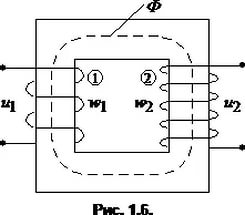 2. ЗаданиеСобрать схему пуска однофазного трансформатора (ОТ) , определить коэффициент трансформации.Инструкция: схема однофазного трансформатора размещена на стенде "Электрические машины". При сборке использовать "Методические указания Основы электрических машин"Содержание отчета1. Название, цель работы.2. Схема однофазного трансформатора3. Монтажная схема сборки ОТ4. Ответы на контрольные вопросы.Контрольные вопросы1. Назначение, устройство и принцип действия ОТ.2. Схема включения ОТ включает в себя следующие элементы электрической цепи.... Назовите их.3. Применение трансформаторов4. Что такое коэффициент трансформации.5. Какие данные размещены на ярлыке трансформаторов.Практическое занятие № 15Тема:  Монтаж    различных электромонтажных схем по подключению и реверсу электродвигателей переменного токаЦель: приобрести практические навыки по изучению Изучение   различных электромонтажных схем по подключению и реверсу электродвигателей переменного токаОснащение: методические рекомендации по "Лабораторному практикуму  - "Электромонтажные работы"(электронный диск)Задание: изучить основные электромонтажные схемы  по подключению и реверсу электродвигателей переменного тока. Осуществить реверсивный  пуск электродвигателей.Содержание отчета.1. Название, цель занятия.2. Рисунок любой из схем реверсивного пуска электродвигателя.3. Обозначения элементов монтажной схемы с указанием назначения.4. Выводы.5. Ответы на контрольные вопросы.Контрольные вопросы.1. Что такое реверс?2. Как осуществить реверс ЭД.3. Вопросы электробезопасности при сборке монтажных схем.4. Как осуществить  работу ЭД при переходе  на трехфазный ток.Список используемой литературыОсновные источники:Учебники:1. Атабеков, В.Б. Ремонт трансформаторов, электрических машин и аппаратов: Учеб. для ПТУ. – 3 – е изд., перераб. и доп. – М.: 2008. – 383 с.: ил.2. Сибикин,  Ю.Д. Техническое обслуживание, ремонт электрооборудования и сетей промышленных предприятий: Учеб. пособие для сред. проф. образования. – М.: ПрофОбрИздат, 2008. – 432 с.3. Акимова, Н.А. Монтаж, техническая эксплуатация и ремонт электрического и электромеханического оборудования. – М.: Издательства «Мастерство», 2008.– 245 с.: ил6. Межотраслевые правила по охране труда. М.: Издательство НЦ ЭНАС, 2008. – 170 с.: ил4. Сибикин, Ю. Д. Справочник молодого рабочего по эксплуатации электроустановок промышленных предприятий: Учеб. для ПТУ. – 3 – е изд., перераб. и доп. – М.: 2008. – 383 с.: ил.Дополнительные источники:1.  Правила устройства электроустановок – СПб.: Издательство ДЕАН, 2008 – 928 с.Интернет-ресурсы:http://www.edu.ru.№ п/пТемы работЧасыСтраницы1Практическое занятие №1Тема: Составление структурной схемы управления энергетическим сектором промышленного предприятия .45-62Практическое занятие №2.Тема: Составление графика ППР67-133Практическое занятие №3Тема:  Решение ситуационных задач по ремонту электрооборудования614-174Практическое занятие №4.Тема: Оформление наряда-допуска на электромонтажные работы418-225Практическое занятие № 5.Тема:   Принцип действия приборов для определения места прокладки электропроводки423-256Практическое занятие №6Тема: Составление таблицы по возможным неисправностям осветительной электропроводки426-287Практическое занятие № 7.Тема: Измерение сопротивления изоляции429-318Практическое занятие №8.Тема: Оформление документации по обслуживанию кабельных линий432-349Практическое занятие № 9Тема: Проведение внешнего осмотра электродвигателей и заполнение соответствующей документации435-3910Практическое занятие № 10Тема: Сборка схемы   пуска  асинхронного электродвигателя на холостом ходу.640,4111Практическое занятие № 11Тема: Решение ситуационных задач по техническому обслуживанию и ремонту  осветительной электропроводки642-4612Практическое занятие № 12	Тема:  Решение ситуационных задач по техническому обслуживанию и ремонту электродвигателей647-4913Практическое занятие № 13 Тема: Решение ситуационных задач по техническому обслуживанию и ремонту трансформаторов650-5214Практическое занятие № 14Тема: Сборка схемы и пуск однофазного трансформатора653, 5415Практическое занятие № 15Тема:  Монтаж    различных электромонтажных схем по подключению и реверсу электродвигателей переменного тока855ВсегоВсего78ПАСПОРТ КАБЕЛЬНОЙ ЛИНИИ НА НАПРЯЖЕНИЕ ДО 35 кВ1. _______________________                                            2. _________________________(энергосистема)                                                                             (электросеть, ГЭС)3. _______________________                                            4. ______________________ кВ(район, участок)                                                                             (рабочее напряжение)5. Наименование кабельной линии __________________________________________6. Длина ________________ м                                          7. Сечение _____________мм28. Марка кабеля ___________                                            9. Завод-изготовитель _______10. Год прокладки ____________11. Конструкции концевых и соединительных муфт ___________________________Монтаж производил:                                                               Дата:1. _____________________            _____________________            _________________2. _____________________            _____________________            _________________3. _____________________            _____________________            _________________4. _____________________            _____________________            _________________12. Характер грунтов по трассе _____________________________________________(месторасположение по схеме трассы)13. Схема трассы кабельной линии:14. Нагрузка - допустимая и измеренная фактически ___________________________15. Данные профилактических испытаний16. Сведения о ремонтах кабельной линии17. Сведения о земляных работах, производившихся на кабельных трассах иливблизи нихПаспорт составил ______________________________________(должность, подпись)«        » _________ 19      г.